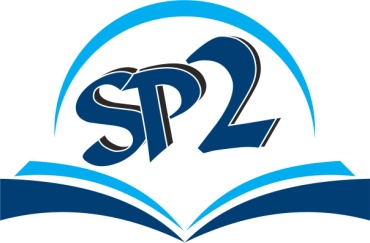 REGULAMIN WYNAJMU SAL SPORTOWYCHw Szkole Podstawowej nr 2 im. Ewarysta Estkowskiego w Ostrowie WielkopolskimWynajem pomieszczeń sal sportowych obejmuje:dużą salę sportowąmałą salę sportowąSala sportowa jest miejscem przeznaczonym do prowadzenia zajęć sportowych. Przystosowana jest do organizowania takich gier zespołowych jak siatkówka, koszykówka, piłka ręczna, piłka nożna halowa, badminton, aerobik, ZUMBA fitness.Zabrania się organizowania na sali sportowej innych imprez bez porozumienia z Dyrektorem szkoły.Wynajmowanie sal sportowych jest możliwe we wszystkie dni tygodnia w czasie poza realizacją zadań dydaktycznych w zakresie wychowania fizycznego i innych zadań statutowych szkoły.Wynajmu sali sportowej dokonuje się na podstawie podania skierowanego do Dyrektora Szkoły Podstawowej nr 2 w Ostrowie Wielkopolskim.Podanie osoby fizycznej powinno zawierać:imię i nazwisko osoby pełnoletniej oraz reprezentującej grupęadres zamieszkanianr i serię dowodu osobistego, nazwę organu upoważnionego do wydania dokumentunr telefonu kontaktowegotermin wynajmu oraz proponowaną godzinę wynajmurodzaj uprawianej dyscypliny sportowejPodanie składane przez kluby sportowe, instytucje czy zakłady pracy powinno zawierać:pełną nazwę instytucji, klubu wraz z adresemimię i nazwisko osoby pełnoletniej reprezentującej instytucjędane kontaktowe (telefon osoby odpowiedzialnej za grupę)rodzaj zajęć oraz harmonogram wynajmu (dzień, godzina, okres wynajmu)Za wynajem sal sportowych pobierane są opłaty zgodnie z obowiązującym na dany rok kalendarzowy cennikiem, który stanowi załącznik nr 1 do niniejszego Regulaminu.Warunkiem możliwości korzystania z sal sportowych jest podpisanie umowy najmu określającej zasady, terminy, warunki płatności oraz prawa i obowiązki stron.Wynajmujący salę korzystają z własnego sprzętu sportowego (piłki halowe, piłki siatkowe i koszykowe itp.) Dyrektor szkoły nie ma obowiązku udostępnienia sprzętu sportowego znajdującego się na wyposażeniu szkoły.Zajęcia grup szkolnych, sekcji klubów sportowych korzystających z sal sportowych mogą odbywać się tylko w obecności nauczyciela /instruktora/, trenera, którzy ponoszą odpowiedzialność za grupę.W przypadku organizacji imprez sportowych z udziałem publiczności organizator zobowiązany jest do zapewnienia bezpieczeństwa uczestników zawodów, publiczności zgodnie z wymogami obowiązującymi w tym zakresie przez przepisy prawa oraz zabezpieczenia i zapewnienia ochrony wyposażenia pomieszczeń i urządzeń sportowych.Warunkiem korzystania z sal gimnastycznych jest posiadanie stroju i obuwia sportowego.Wynajmujący salę sportową (osoba fizyczna, klub, instytucja) zobowiązany jest do przestrzegania przepisów BHP, ochrony przeciwpożarowej i odpowiada za bezpieczeństwo i ewakuację.Dyrektor Szkoły Podstawowej nr 2 nie ponosi odpowiedzialności z tytułu wypadków związanych z prowadzoną działalnością.Placówka zastrzega sobie prawo do odwołania wynajmu z powodu odbywających się w tym samym  czasie uroczystości szkolnych i miejskich. O zaistniałej sytuacji wynajmujący będzie odpowiednio wcześniej powiadomiony.Koszty naprawy ewentualnych szkód powstałych podczas wynajmu lub w wyniku wynajmu ponosi osoba wynajmująca, klub lub instytucja.O wszelkiego rodzaju awariach, uszkodzeniach sprzętu należy niezwłocznie powiadomić pracownika szkoły.Osoby naruszające porządek publiczny oraz przepisy niniejszego Regulaminu będą usuwane z terenu sali sportowej oraz pomieszczeń lekcyjnych niezależnie od ewentualnego skierowania sprawy na drogę postępowania w sprawach o wykroczenie.Dyrektor szkoły lub osoba przez niego wskazana może kontrolować prowadzone na sali zajęcia, a w razie stwierdzenia nieprawidłowości - przerwać zajęcia i zakazać korzystania z sal gimnastycznych, a w przypadku odmowy wezwać Policję.Za przedmioty wartościowe pozostawione w szatniach i salach sportowych Dyrektor szkoły nie ponosi odpowiedzialności.Wszystkie sprawy nie ujęte w niniejszym Regulaminie rozstrzyga Dyrektor szkoły, a w razie zaistniałych zniszczeń lub uszkodzeń postanowienia Kodeksu Cywilnego.Osoby wynajmujące pomieszczenia sal sportowych zobowiązani są do zapoznania się z niniejszym Regulaminem i przestrzegania go.Zgodnie z art.30a ustawy z dnia 19 sierpnia 2011 roku o weteranach działań poza granicami państwa (Dz.U. z 2019 r., 1569 z późn.zm.) weterani i weterani poszkodowani mają prawo do bezpłatnego korzystania z hal sportowych, siłowni i pływalni, będących w zasobach jednostek samorządu terytorialnego na podstawie okazania legitymacji weterana, bądź weterana poszkodowanego. Załącznik nr 1do Regulaminu wynajmu sal sportowychw Szkole Podstawowej nr 2w Ostrowie WielkopolskimObowiązuje od 1 stycznia 2018CENNIK OPŁAT ZA WYNAJEM SAL SPORTOWYCHW SZKOLE PODSTAWOWEJ NR 2 IM. EWARYSTA ESTKOWSKIEGOW OSTROWIE WIELKOPOLSKIMRODZAJ USŁUGICENAUWAGIWynajem dużej sali sportowej1 godzina zegarowa(z możliwością korzystania z szatni oraz natrysków)96,00 + 23% VATUstalona przez rzeczoznawcę(ocena nastąpiła 22 grudnia 2017)Zajęcia sportowe dla osób pełnoletnich; grupy zorganizowaneWynajem dużej sali sportowej1 godzina zegarowa(z możliwością korzystania z szatni oraz natrysków)50% stawki bazowej + 23% VATOstrowskie kluby sportoweWynajem małej sali sportowej1 godzina zegarowa(z możliwością korzystania z szatni oraz natrysków)44,00 + 23% VATUstalona przez rzeczoznawcę(ocena nastąpiła 22 grudnia 2017)Zajęcia sportowe dla osób pełnoletnich; grupy zorganizowaneWynajem małej sali sportowej1 godzina zegarowa(z możliwością korzystania z szatni oraz natrysków)50% stawki bazowej + 23% VATOstrowskie kluby sportowe